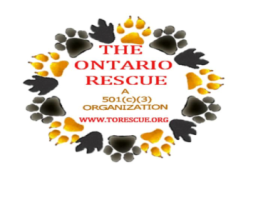 Rabbit Adoption ApplicationThis application will be used to screen potential adopters.  We want to make sure we have placed our rabbits in the best home possible.  We thank you for your interest to save a rabbit.Adopting a rabbit is a 10-to-12-year commitment.  Adopting a rabbit for a child is not a good idea as the child's priorities may change over time. Adults need to understand that they will more than likely be the primary caregiver of the rabbit.  Rabbits need time, attention, and a play area as they are social animals and need exercise.  If you cannot commit to this, a rabbit may not be the best pet for you.1.  Today's Date: _______________________________________________2.  First and Last Name: ______________________________________________________     (Adopters must be at least 18 years old)3.  Phone number: ___________________________________________ Type: Cell   Home       Alternative Number: ____________________________________ Work   Cell   Other4.  Address: _________________________________________________________________5.  City, State, Zip Code: _______________________________________________________6.  Email address: ____________________________________________________________7.  Employer Name: ___________________________________________________________8.  Employer Address: ________________________________________________________9.  Employer Phone Number: ___________________________________________________10.  How long have you been looking for a rabbit? ____________________________________11.  Why are you interested in adopting a rabbit? _____________________________________     _________________________________________________________________________12.  Is the rabbit for you, a family member, or a friend? _________________________________13.  Have you have done any research on what it takes to care for a rabbit?  If yes, please       describe how you plan to care for the rabbit (Where it would live, What type of house,        what type of food, etc.) ______________________________________________________       _________________________________________________________________________114.  Have you contacted any other rabbit groups or breeders? If so, who? _________________________       ________________________________________________________________________________15.  How much are you prepared to spend per year to care for a rabbit? __________________________16.  How much are you prepared to spend on vet care when needed? ___________________________17.  Do you have any rabbits now? If yes, answer questions 15 - 23 below.  If no, skip to question 24.18.  How many? ___________________________________________19.  Age(s): _______________________________________________20.  Sex: _________________________________________________21.  Spayed/Neutered? ______________________________________22.  How much time do they spend inside your house? _________________________________23.  In the garage? ________________________24.  Outdoors? ___________________________25.  Other? ______________________________26.  Have your rabbits ever been ill? If yes, please list what illnesses they had and who treated them.       ________________________________________________________________________________       ________________________________________________________________________________27.  Please list any animals you have now including their ages: _________________________________       ________________________________________________________________________________28.  Are they all spayed/neutered? ________________________________________________________29.  Do you have any animals that may be harmful to a rabbit?  If yes, list _________________________        ________________________________________________________________________________30.  Have you ever given away a rabbit or other animal?  If yes, answer next question.  If no skip next question.       _________________________________________________________________________________31.  Explain why and who you gave animal to.  _______________________________________________       _________________________________________________________________________________32.  Have you ever taken an animal to a shelter or rescue group?  If yes answer next question.  If no, skip       next question. ______________________________________________________________________233.  Explain why and where. ______________________________________________________________       __________________________________________________________________________________34.  Have you ever had an animal euthanized? If yes answer next question. If no, skip next question.       __________________________________________________________________________________       Explain why. _______________________________________________________________________35.  Please list all the animals you have had in the PAST and what happened to them. _________________      ___________________________________________________________________________________36.  Do you plan on getting any other animals?  If yes, answer the next question. If no, skip next question       __________________________________________________________________________________37.  What kind and how many? ____________________________________________________________        __________________________________________________________________________________38.  How many adults live in your household? _________________________________________________39.  How many children and what are their ages? ______________________________________________        __________________________________________________________________________________40.  Is anyone in your family opposed to having a rabbit?    Yes   or    No41.  Does anyone in your family have allergies or asthma? _______________________________________42.  Do you own or rent your home? _________________________________________________________43.  If you rent, do you know if you are allowed to have pets?     YES   or    NO44.  Landlord's name and phone number. ____________________________________________________       __________________________________________________________________________________45.  How long have you lived at your current residence? _________________________________________43.  If you move, what will you do with the rabbit? ______________________________________________       __________________________________________________________________________________47.  Rabbits do much better living in pairs or trios; would you consider adopting more than one rabbit?       YES    or     NO    ____________________________________________________________________48.  Estimate the amount of time the rabbit will be indoors, outdoors, garage, other. ___________________       __________________________________________________________________________________349.  Have you already got a home (cage, hutch, X-pen) for the rabbit?  If yes, size and description.       __________________________________________________________________________________50.  How many hours a day will the rabbit be left alone? _________________________________________51.  Have you got other supplies for the rabbit?  If yes, list them. __________________________________       __________________________________________________________________________________52.  Have you read any care information sheets about rabbits? ______________________________        __________________________________________________________________________________53.  Who will care for your rabbit when you go out of town? ______________________________________       __________________________________________________________________________________54. Do you have a rabbit knowledgeable veterinarian?  If yes, who? ________________________________      ___________________________________________________________________________________55.  Are you willing and able to provide vet care, including yearly well checks? ________________________56.  If this rabbit is for a child, you realize a child cannot fully care for a rabbit? ________________________       ___________________________________________________________________________________57.  Children often lose interest in their pets after a while.  What will you do with the rabbit when this happens?       ____________________________________________________________________________________58.  Are you aware that rabbits like to chew and will often chew on carpet, furniture, & electrical cables?        YES      or       NO59.  What would you do about this? ___________________________________________________________60.  Even though rabbits are litter box trained, when they go to a new home, they will want to mark their             territory by leaving poop around and sometimes they will urinate outside of the litter box. Rabbits also             need lots of hay in their litter box as part of their daily diet. How do you feel about this being in your        home?       ____________________________________________________________________________________61.  Do you know about rabbit proofing your home?  If yes, how is your home rabbit proofed?       ____________________________________________________________________________________62.  Is there any behavior you cannot accept in a rabbit? __________________________________________       ____________________________________________________________________________________463.  Under what circumstances would you not keep your rabbit? ____________________________________       ____________________________________________________________________________________64.  Are you interested in learning more about rabbits and their care? ________________________________65.  How did you hear about our organization? __________________________________________________66.  Are you interested in volunteer work or fostering a bunny? _____________________________________67.  Additional Comments: __________________________________________________________________       ____________________________________________________________________________________       ____________________________________________________________________________________Rabbit Name: ___________________________ Description: ______________________________________MY SIGNATURE VERIFIES THAT I HAVE ANSWERED ALL OF THE ABOVE QUESTIONS TRUTHFULLY.ANY MISINTERPRETATION OF FACTS, INCORRECT OR FALSE INFORMATION ON THIS ADOPTION APPLICATION EVEN AFTER AN ADOPTION FEE HAS BEEN PAID IS JUSTIFICATION FOR TERMINATION OF THE ADOPTION WITH ABSOLUTELY NO REFUNDS.       ______________________________________       __________________________________________       Signature                                                                     Signature       _____________________________________       DateTHERE ARE NO REFUNDS ON ANY ADOPTIONS!WE RESERVE THE RIGHT TO DENY ADOPTIONS.04/04/22                                                                       5